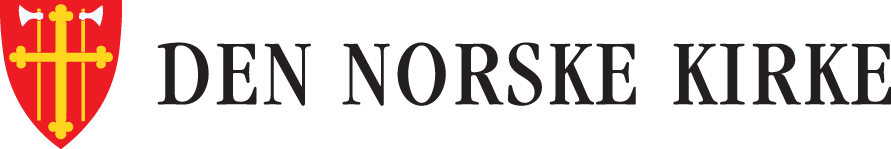 Forkortet ordning for gravferd som kan benyttes under Covid-19-pandemienOrdningen skal tilsammen vare i ca 20 minutter. Dersom alternativet med kremasjon benyttes, kan det når det igjen er mulig å samle alle som ønsker å være til stede, gjennomføres urnenedsettelse med kirkelig medvirkning etter gjeldende liturgi. 1 Klokkeringing Mens det ringes sammen, tar liturgen plass i koret. 2 Kort preludium Her kan følge: 3 Salme4 Inngangsord L Nåde være med dere og fred fra Gud vår Far og Herren Jesus Kristus. Vi er samlet her for å ta avskjed med (navnet nevnes). Sammen vil vi overgi ham/henne i Guds hender [og følge ham/henne til det siste hvilested].* * Teksten i klammer kan utelates ved kremasjon. Så høyt har Gud elsket verden at han gav sin Sønn, den enbårne, for at hver den som tror på ham, ikke skal gå fortapt, men ha evig liv. Joh 3,16 Her kan følge: Jesus sier: Kom til meg, alle dere som strever og bærer tunge byrder, og jeg vil gi dere hvile. Matt 11,28 5 Inngangsbønn L La oss be. Enten A Herre, du har vært en bolig for oss i slekt etter slekt. Før fjellene ble født, før jorden og verden ble til, fra evighet og til evighet er du, Gud. Du lar mennesket bli til støv igjen og sier: ”Menneskebarn, vend tilbake!” For tusen år er i dine øyne som dagen i går da den fór forbi, eller som en nattevakt. Lær oss å telle våre dager, så vi kan få visdom i hjertet! Sal 90,1-4.12Eller B Min Gud, min Gud, hvorfor har du forlatt meg? Hvorfor er du så langt borte når jeg trenger hjelp og skriker ut min nød? Min Gud, jeg roper om dagen, men du svarer ikke, jeg roper om natten og får ikke ro. Men du, Herre, vær ikke langt borte, min styrke, skynd deg og hjelp meg! Sal 22,2-3.20 Eller CHerre vår Gud, hos deg er livets kilde. I ditt lys ser vi lys. I deg er det vi lever, rører oss og er til. Bevar oss i liv og død i din kjærlighet, ved din Sønn Jesus Kristus, vår Herre. Eller D Gode Gud, du som ser oss og kjenner oss, kom oss nær med din trøst. 6 Kort minneord Et kort minneord holdes av liturgen eller av en representant for de pårørende. Det bør inneholde noen biografiske momenter med særlig vekt på hva avdødes liv har betydd for dem som stod ham/henne nær, og for andre livssammenhenger han/hun har stått i. 7 Skriftlesning L La oss høre fra Guds Ord.Her følger én skriftlesning, normalt fra Det nye testamentet. Menigheten sitter under lesningen. Teksten leses av liturgen. Skriftlesningen avsluttes med: L Slik lyder Herrens ord. 8 TaleKort tale over det oppleste skriftordet. 9 BønnL La oss be. Enten A L Evige Gud, vår tilflukt i sorgens tid, vær nær med din fred. Styrk oss i troen. Gi oss fremtid og håp. Vi takker deg for (navnet nevnes) og det du gav oss gjennom hans/hennes liv. Barmhjertige Gud, vi overgir ham/henne i dine hender. Du som har skapt oss i ditt bilde og gitt oss Jesus Kristus som vår Frelser, reis oss opp på oppstandelsens dag til evig liv hos deg. Eller B L Jesus Kristus, du som lovet å være med oss alle dager inntil verdens slutt, vær du vår styrke og trøst, vårt lys og vår veiviser. La oss alle en gang ved troen på deg få del i oppstandelsens glede. Eller C L Evige Gud, himmelske Far, du har i din Sønn, Jesus Kristus, gitt oss seier over døden. Vi ber deg, led oss ved din Hellige Ånd, så vi aldri kommer bort fra deg, men lever vårt liv i troen på din Sønn og engang når fram til det evige liv i ditt rike, ved Jesus Kristus, vår Herre. Eller D L Herre Jesus Kristus, du som bar alle våre synder, vi takker deg for din kjærlighet som er sterkere enn døden. Gi oss del i frelsen du vant ved din død og oppstandelse, og før oss med din mektige hånd gjennom liv, død og dom inn til din evige glede. Eller E L Himmelske Far, vi takker deg for det du gav gjennom (navnet nevnes) som nå er gått bort. Styrk og trøst alle som sitter i sorg og savn. Vi overgir oss i din sterke hånd. Hjelp oss å leve i samfunn med deg, så vi engang kan fare herifra i fred, ved Jesus Kristus, din Sønn, vår Herre. Eller F En bønn som er skrevet med tanke på den situasjon de pårørende og lokalsamfunnet har opplevd i forbindelse med dødsfallet. 10 Fadervår L La oss sammen be Fadervår. Enten A Vår Far i himmelen! La navnet ditt helliges. La riket ditt komme. La viljen din skje på jorden slik som i himmelen. Gi oss i dag vårt daglige brød, og tilgi oss vår skyld, slik også vi tilgir våre skyldnere. Og la oss ikke komme i fristelse, men frels oss fra det onde. For riket er ditt, og makten og æren i evighet. Amen. Eller A Fader vår, du som er i himmelen! La ditt navn holdes hellig. La ditt rike komme. La din vilje skje på jorden som i himmelen. Gi oss i dag vårt daglige brød. Forlat oss vår skyld, som vi òg forlater våre skyldnere. Led oss ikke inn i fristelse, men frels oss fra det onde. For riket er ditt, og makten og æren i evighet. Amen. Her kan følge:11 Salme 12 PostludiumUnder Postludium bæres kisten ut. JORDPÅKASTELSE A Ved graven Før neste ledd plasseres kisten på senkeapparatet eller på planker e.l. over graven og blir stående der inntil ledd 15 Senkning finner sted. Hvor det er praksis, kan kisten senkes helt ned i graven med en gang. Her kan følge:13 Salme 14 Bønn ved gravstedet I denne bønnen kan liturgen utfylle (navnet nevnes) etter anledningen – for eksempel fullt navn, fornavn, vår kjære, vår venn osv. Enten A Herre Jesus Kristus, la denne grav være et håpets sted, i troen på deg som stod opp fra de døde. Eller B Herre Jesus Kristus, du som selv ble lagt i en grav, gi oss å følge deg i oppstandelsen fra de døde. Eller C Herre Jesus Kristus, la (navnet nevnes) få hvile i fred under korsets tegn til oppstandelsens morgen. Hjelp oss i liv og død å sette vårt håp til deg. Eller D Herre Jesus Kristus, du som selv ble lagt i en grav, la dette stedet være et fredens sted, hvor (navnet nevnes) får hvile under korsets tegn til dagen da du kaller alle frem fra gravene. Hjelp oss i liv og død å sette vårt håp til deg. 15 Senkning Som hovedregel senkes kisten helt ned. 16 Jordpåkastelse L I Faderens og Sønnens og Den hellige ånds navn. Deretter kaster liturgen tre ganger jord på kisten og sier: Første gang: 	Av jord er du kommet. Andre gang: 	Til jord skal du bli. Tredje gang: 	Av jorden skal du igjen oppstå. 17 Skriftord og velsignelse Enten A L Vår Herre Jesus Kristus sier: Jeg er oppstandelsen og livet. Den som tror på meg, skal leve om han enn dør. Og hver den som lever og tror på meg, skal aldri i evighet dø. Joh 11,25-26 Eller B L Lovet være Gud, vår Herre Jesu Kristi Far, han som i sin rike miskunn har født oss på ny til et levende håp ved Jesu Kristi oppstandelse fra de døde! 1 Pet 1,3 Vendt til sørgeskaren: L Ta imot velsignelsen. Herren velsigne deg og bevare deg. Herren la sitt ansikt lyse over deg og være deg nådig. Herren løfte sitt åsyn på deg og gi deg fred. Her kan følge:18 Salme*B I krematorium Gravferdshandlingen ovenfor (leddene 1-11) avsluttes med Jordpåkastelse (leddene 12-16). I denne tiden kan denne ordningen følges også i kirke/kapell, se Alminnelige bestemmelser punkt 8. 12 Senkning 13 Jordpåkastelse L I Faderens og Sønnens og Den hellige ånds navn. Deretter kaster liturgen tre ganger jord på kisten og sier: Første gang: 	Av jord er du kommet. Andre gang: 	Til jord skal du bli. Tredje gang: 	Av jorden skal du igjen oppstå. 14 Skriftord og velsignelse Enten A L Vår Herre Jesus Kristus sier: Jeg er oppstandelsen og livet. Den som tror på meg, skal leve om han enn dør. Og hver den som lever og tror på meg, skal aldri i evighet dø. Joh 11,25-26 Eller B L Lovet være Gud, vår Herre Jesu Kristi Far, han som i sin rike miskunn har født oss på ny til et levende håp ved Jesu Kristi oppstandelse fra de døde! 1 Pet 1,3 Vendt til sørgeskaren: L Ta imot velsignelsen. Herren velsigne deg og bevare deg. Herren la sitt ansikt lyse over deg og være deg nådig. Herren løfte sitt åsyn på deg og gi deg fred. Her kan følge:15 Salme 16 Postludium I rom hvor senkning ikke er praktisk mulig, bør kisten føres bort under postludiet.SKRIFTLESNINGÉn tekst velges normalt fra Tekstgruppe II eller III i gjeldende ordning for gravferd.Bibeltekstene i dette dokumentet er hentet fra Bibel 2011 © Bibelselskapet